HUD Guide to Environmental Compliance: NEPA-Related Statutes, Authorities and Requirements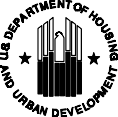 24 CFR Parts 58.5 & 50.3/50.4 – NEPA-Related Federal laws and authoritiesHUD Office of Environment and Energy (OEE): https://www.hudexchange.info/environmental-review/Glossary of Environmental Terms: http://iaspub.epa.gov/sor_internet/registry/termreg/searchandretrieve/termsandacronyms/search.doHUD Environmental Assessment and EA Factors: https://www.hudexchange.info/environmental-review/environmental-assessments/HUD Environmental Impact Statements (EIS): https://www.hudexchange.info/environmental-review/environmental-impact-statements/24 CFR Parts 58.6/50.4 – Other RequirementsEnvironmental Issue/Impact(Statute, Authority &/or Regulation)Generally Applicable ActivitiesThreshold for Action (Analysis/Evaluation/ Consultation)Source Documentation (Map/On-line Listing/ Agency Contacts)Action RequiredFurther Information1. Air QualityClean Air Act of 1970, as amended(42 U.S.C. 7401 etseq.), particularly 7506 (c) & (d).40 CFR parts 6, 51,and 93 (EPA)Asbestos: CAA of 1990, Sec. 112; 40CFR Part 61 (NESHAP)Acquisition of undeveloped landChange of land useDemolitionMajor rehabilitationNew constructionProject is located in an EPA-designated non- attainment area or maintenance area for one or more of six “criteria” air pollutants.” Air quality for these pollutants must meet National Ambient Air Quality Standards (NAAQS).NAAQS for Criteria Air PollutantsAsbestos:Project entails renovation or demolition of building/facility. Contact the State or locally- delegated agency to determine NESHAP compliance requirements.EPA-designated non- attainment and maintenance areas (aka, “Green Book”)EPA County-level Non- attainment areasEPA National map of Non- attainment areasEPA “AirData” maps and visualization toolsEPA “C-LINE” – Desktop Air Modeling Tool for pollutant emissions near transportation sources (roadways; railyards)Asbestos:ASTM “Standard Practice for Comprehensive Building Asbestos Surveys”(E2356-18)A determination of conformity with the State Implementation Plan (SIP) is required with respect to the proposed activity and the specific pollutant for which the area was designated a non- attainment or maintenance area.Document the activity does/does not require SIP compliance. Contact the MPO or EPA to determine if the proposed activity is one that requires a permit under the SIP. If yes, obtain letter of consistency showing that the project is consistent with the SIP.Conformity to SIP is made by:Regional or Metropolitan Planning Organization (MPO); orEPA Regional Office.Status of non- attainment areas and EPA policy questions are addressed by EPA Regional Office.EPA Region 7 SIPs, State and local AQ contactsHUD ExchangeEnvironmental Issue/Impact (Statute, Authority &/or Regulation)Generally Applicable ActivitiesThreshold for Action (Analysis/Evaluation/ Consultation)Source Documentation (Map/On-line Listing/ Agency Contacts)Action RequiredFurther Information2. Airport Hazards (Clear Zones & APZ)24 CFR Part 51-D“Siting of HUD- Assisted Projects in Runway Clear Zones at Civil Airports and Clear Zones and Accident Potential Zones at Military Airfields” (HUD)Acquisition for constructionChange in land useIncrease in densityMajor (‘substantial’) rehabilitationNew constructionApplicable airports:All military air installationsCivil “commercial service” airports designated in Nat’l Plan of Integrated Airport Systems (NPIAS):“Commercial Service Airports” are publicly owned airports that have at least 2,500 passenger boardings each calendar year and receive scheduled passenger service.(Note: See also Clear Zone notification requirement, page 14.)Project is located within 2,500 feet of the end of a civil airport runway or 15,000 feet of the end of a military airfield runway.HUD policy is to promote compatible land uses in RCZ/CZ/APZ.Airport clear zone and accident potential zone (APZ) maps are available from airport operations authority.Civil airport: The Airport Layout Plan shows the Runway Clear Zone (RCZ), [a.k.a., Runway Protection Zone].Military airfield: The AICUZ Study shows the CZ and APZ.RCZ/CZ: New construction, major rehabilitation, and activities that significantly prolong physical or economic life of the property are prohibited.APZ: HUD assistance in APZ is discouraged, and project must be compatible with DOD land use guidelines for APZs.Contact airport operator or nearest FAA District office.Airport operatorsCivil airport locations:NPIAS andHereMilitary bases, including airfieldsHUD ExchangeEnvironmental Issue/Impact (Statute, Authority &/or Regulation)Generally Applicable ActivitiesThreshold for Action (Analysis/Evaluation/ Consultation)Source Documentation (Map/On-line Listing/ Agency Contacts)Action RequiredFurther Information3. Coastal Zone ManagementCoastal Zone Management Act of 1972, as amended(16 U.S.C. 1451 et.seq., particularly section 1424(e)).Acquisition of undeveloped landChange of land useMajor rehabilitationNew constructionProject is located in a state having a Coastal Zone Management (CZM) Program.CZM maps, from NOAA (Nat’l Oceanic & Atmospheric Administration)State CZM agency (or its approved local designee) must concur with a finding (or issue permit) in evidence that project is consistent with approved State CZM plan.NOAAHUD Exchange4. Contamination and Toxic Substances24 CFR Part 58.5 (i)(2) (HUD).AcquisitionDispositionConversion from non-residential to residential.DemolitionLeasingNew constructionRehabilitationRepairProject is located on or near site that contains hazardous materials, contamination, toxic chemicals or gases, or radioactive substances, that could affect the health and safety of occupants or that conflict with the intended utilization of the property.Particular attention to be given to any site located on or in general proximity to landfills, dumps, industrial sites, gas stations or other locations that contain hazardous wastes or materials.All property proposed for use in HUD programs must be free of hazardous materials, contamination, toxic chemicals and gases and radioactive substances, where a hazard could affect the health andDocumentation may consist of Phase I environmental site assessment (ASTM standard practice E1527-13, as amended) and, as applicable, Phase II ESA, site characterizations and remediation plans.Additional/alternative documentation may include:Site inspection(s) by knowledgeable professional(s).Search of EPA and state/local/tribal databases for sites and facilities posing known or potential contamination concerns (including NPL sites (Superfund), RCRA facilities, Brownfields).Evaluation of permitted facilities for regulatory violations, e.g., using EPA ECHO database.Analysis of past uses of the site and adjacent properties as documented historic resources (e.g.,Sanborn Fire InsuranceDue diligence must be exercised to ascertain the presence of contamination.A Phase I environmental site assessment (ASTM standard E1527-13, as amended) may be required for due diligence. Where the Phase I identifies a recognized environmental condition or if results are inconclusive, a Phase II environmental site assessment will generally be required.Based on the Phase II results, further investigation, remediation, mitigation or monitoring may be required.Such measures must be consistent with Federal, State, Tribal and local laws and regulations, and must be implemented by qualified professionals.Specific forms of remediation are not prescribed by HUDEPA Envirofacts databasesEPA NEPAssistEPA EnviroMapper EPA ECHO(Enforcement & Compliance History Online)EPA SEMS (Superfund Enterprise Management System)EPA Superfund Human Exposure DashboardEPA TRI (Toxic Release Inventory)ATSDR ToxFAQs– common language summaries of specific chemicals and hazardous substancesEnvironmental Issue/Impact (Statute, Authority &/or Regulation)Generally Applicable ActivitiesThreshold for Action (Analysis/Evaluation/ Consultation)Source Documentation (Map/On-line Listing/ Agency Contacts)Action RequiredFurther Informationsafety of occupants or conflict with the intended utilization of the property.The environmental review of multifamily housing with 5 or more dwelling units must include a review of previous uses of the site or other evidence of contamination on or near the site to assure the proposed occupants are not impacted by any of these hazards.Current techniques by qualified professionals shall be used to undertake investigations determined necessary.Rate Maps and city directories).ASTM standard practices and protocols include Phase I, Phase II, and many others.ASTM E1527-13 Phase I“Standard Practice for Environmental Site Assessments: Phase I Environmental Site Assessment Process”ASTM Phase I (E1527) is consistent with EPA’s “All Appropriate Inquires” (40CFR 312).Property that may be exposed to sub-surface vapors caused by a release of vapors from contaminated soil &/or groundwater on or near the project may warrant evaluation in accordance with ASTM E 2600-15.The outcome of a vapor evaluation may warrant further investigation.and may vary depending on the nature of the hazard.HUD MAP Guide (2020) “Chapter 9”State voluntary cleanup programs & databases:KDHE - Kansas Dept. Health & Environment“Environmental Interest Finder” mapping tool (Internet Explorer recommended) andIdentified Sites ListDNR - Missouri Dept. Natural Resources“Missouri E-Start” mapping toolNDEQ - Nebraska Dept. Environmental QualityDNR - Iowa Dept. Natural Resources“Facility Explorer” mapping toolEPA info on USTs (underground storage tanks)EPA Cleanup GuidanceEnvironmental Issue/Impact (Statute, Authority &/or Regulation)Generally Applicable ActivitiesThreshold for Action (Analysis/Evaluation/ Consultation)Source Documentation (Map/On-line Listing/ Agency Contacts)Action RequiredFurther InformationRadon Control:Radon-resistant construction or radon mitigation should conform to the following standards, which include post-mitigation testing requirements. All standards listed below are here.Existing Structures:Multifamily: ANSI-AARST RMS-MF 2018, “Radon Mitigation Standards for Multifamily Buildings”Single-family: ANSI/AARST Standard SGM-SF-2017, “Soil Gas Mitigation Standards for Existing Homes”New Construction:Multifamily: ANSI-AARST CC-1000-2018, “Soil Gas Control Systems in New Construction of Buildings,” or ANSI-ASHRAE 189.1- 2017, “Standard for the Design of High- Performance Green Buildings except Low Rise Residential Buildings,” Sections 801.3.4, 1001.3.1.9, and 1001.3.2.1.4.5.dSingle-family: ANSI- AARST CCAH-2013, “Reducing Radon in New Construction of 1 & 2 Family Dwellings andTownhouses”HUD Lead Rule Compliance AdvisorHUD Lead-Based Paint GuidelinesHUD ExchangeEnvironmental Issue/Impact (Statute, Authority &/or Regulation)Generally Applicable ActivitiesThreshold for Action (Analysis/Evaluation/ Consultation)Source Documentation (Map/On-line Listing/ Agency Contacts)Action RequiredFurther Information5. Endangered SpeciesEndangered Species Act of 1973 (16U.S.C. 1531 et seq.), particularly section 7 (16 U.S.C. 1536)50 CFR Part 402“Endangered Species Act”(DOI & Commerce)Acquisition or Disposition of undeveloped landConversion of land useDemolitionSite clearanceMajor rehabilitationNew constructionProject may affect or is likely to affect any Federally listed endangered or threatened species or its habitat.Evaluate species and habitat listings for project area.Contact US Fish and Wildlife Service (USFWS) to determine if a listed species or habitat is present in the project area or may be affected by the project.USFWS iPaC - project area search tool for species and critical habitat.USFWS ECOS county-level search tool.USFWS Critical Habitat online mapperUSFWS general information on listed species and habitatsIn addition:Missouri Natural Heritage Database (federal and state listed species)Missouri species, by countyIowa species, by countyDetermination required of either “no effect,” “may affect but not likely to adversely affect” or “likely to adversely affect” a listed species or its habitat.If a listed species or habitat is present in project area, consultation is required under Section 7 of the Endangered Species Act to determine if the proposed activity will adversely affect the subject species or habitat.Step-by-step Section 7 consultation:When required, a biological assessment must be prepared by a qualified professional (e.g., biologist or botanist) explaining the likely effect on the species or habitat.U.S. Fish & Wildlife Ecological Services Field officesKansas2609 Anderson Avenue Manhattan, KS 66502(785-539-3474)Missouri101 Park DeVille Dr. Suite AColumbia, MO 65203-0057(573-234-2132)Nebraska9325 South Alda Rd Wood River, NE 68883(308-382-6468)nebraskaes@fws.govIowa1511 47th Avenue Moline, IL 61265 (309-757-5800)HUD ExchangeEnvironmental Issue/Impact (Statute, Authority &/or Regulation)Generally Applicable ActivitiesThreshold for Action (Analysis/Evaluation/ Consultation)Source Documentation (Map/On-line Listing/ Agency Contacts)Action RequiredFurther Information6. Environmental JusticeE.O. 12898, “Federal Actions to Address Environmental Justice in Minority Populations andLow-Income Populations”Applies when an adverse impact or condition occurs with respect to an environmental issue;and,When the activity is:AcquisitionChange of land useDemolitionRehabilitationNew constructionProject site or neighborhood suffers from adverse health or environmental effects which disproportionately impact a minority or low- income population relative to the community at large.The potential for new or continued adverse health or environmental effects must be considered.Demographic and geospatial data from federal, state, local and regional agencies.EPA EJ Screen mapping tool provides data relevant to EJ analysis.Additional sources:FFIEC Tract-level census data on race & income – search by address.Census tables and mapsPerform EJ analysis using census, geographic and other data to determine if a low- income/minority population is disproportionately impacted. Analysis is comparative between the project area and the larger community in which the project is located.If susceptible populations are impacted:Mitigation or avoidance of adverse impacts must be considered to the extent practicable; and,Public participation processes must involve the affected population(s) in the decision-making process.EPA EJ Mapper EPA MyEnvironmentEPA Guidance on EJ for NEPACEQ Guidance on EJ for NEPAHuman Health & Toxicology:CDC NIOSH (Nat’l Institute forOccupational Safety and Health) – chemical informationCDC ATSDR (Agency for Toxic Substances and Disease Registry)EPA IRIS (Integrated Risk Information System)HUD ExchangeEnvironmental Issue/Impact (Statute, Authority &/or Regulation)Generally Applicable ActivitiesThreshold for Action (Analysis/Evaluation/ Consultation)Source Documentation (Map/On-line Listing/ Agency Contacts)Action RequiredFurther Information7. Explosive and Flammable OperationsHousing and Community Development Act of 1974, as amended.24 CFR Part 51Subpart C “Siting of HUD-Assisted Projects Near Hazardous Operations Handling Petroleum Products or Chemicals of an Explosive or Flammable Nature” (HUD)Residential project when the activity is:New constructionRehabilitation, where unit density increasedConversion of land use from non- residential to residential useVacant building made habitableorAny project for industrial, commercial, institutional or recreational use, when the activity is:New constructionConversion of land useProject is located within sight of or in proximity to a stationary hazardous facility that stores, handles or processes chemicals or petrochemicals of an explosive or flammable nature, such as liquid propane, gasoline or other above-ground storage tanks.Excluded from the regulation:Mobile tanks (including railroad cars other than when servicing a facility)Buried tanksResidential tanks that serve HUD-assisted 1- 4 unit housingTanks with 100-gallon and less capacity and having common fuelsTanks for liquefied petroleum gas (LPG) or propane up to 1,000 gallons that comply with National Fire Protection Association (NFPA) Code 58 (aka, LPG Code) (2017)Site inspection, aerial photo analysis and/or contact with local fire protection or emergency management agencies to determine presence of hazardous industrial operations and/or above-ground tanks in vicinity of project.Contact local owner/operator of such facility/tank to determine the type, volume and other characteristics of fuels and chemicals of an explosive or flammable nature.Calculate the acceptable separation distance (ASD) per guidebook HUD-1060- CPD (1996), “Siting of HUD- Assisted Projects Near Hazardous Facilities,” and apply appropriate mitigation measures or reject the site.HUD ASD calculatorAST tank volume calculatorMitigation may include burying the tank(s) or construction of a barrier of adequate size and strength to protect the building and occupants.HUD Mitigation optionsHUD Barrier design guidanceContact HUD Field Environmental Officer for tanks having over 1 million-gallon capacity.HUD ASD GuidebookHUD Fact sheet on 1000-gallon LPG/ propane tanksHUD ExchangeEnvironmental Issue/Impact (Statute, Authority &/or Regulation)Generally Applicable ActivitiesThreshold for Action (Analysis/Evaluation/ Consultation)Source Documentation (Map/On-line Listing/ Agency Contacts)Action RequiredFurther Information8. Farmland ProtectionFarmland Protection Policy Act of 1981 (7U.S.C. 4201 et seq.), particularly sections 1504(b) & 15417 CFR Part 658,“Farmland Protection Policy” (USDA)Acquisition of undeveloped landConversion of undeveloped landNew constructionSite clearanceProject is located in area that includes prime farmland, unique farmland, or land of statewide or local importance. Can include forest land, pastureland or cropland, but not water or urbanized land. Urban land is exempt if the land is “already in” or “committed” to urban development per 7 CFR 658.2(a).Follow steps usingsoil maps from NRCS (USDA Natural Resources Conservation Service) to find important farmlands (95% of nation’s counties covered).Alternatively, contact local NRCS office to determine the potential presence of protected farmland.Land “already in” or “committed” to urban development includes:Census Bureau Map showing land identified as “urbanized area” (UA)USGS topographic maps showing urban area mapped with a red-tint “overprint”Site assessment by NRCS is required to determine impact of the farmland conversion. Form AD-1006 rates 12 criteria. Sponsor must use scoring criteria (below) and submit form to NRCS, which has 45 days to make a determination.NRCS Form AD-1006 (Farmland Conversion Impact Rating)Scoring Criteria (LESA) for completing AD-1006. (Criteria at 7 CFR §658.5)NRCS Form NRCS-CPA- 1006 for corridor projectsSite with impact rating of between 160 and 200 points requires consideration of at least two alternative sites.Rating over 200 points should include three alternative sites.NRCS County offices NRCS & FPPANRCS Land Evaluation and Scoring Assessment (LESA) Handbook, Sept 2006HUD ExchangeEnvironmental Issue/Impact (Statute, Authority &/or Regulation)Generally Applicable ActivitiesThreshold for Action (Analysis/Evaluation/ Consultation)Source Documentation (Map/On-line Listing/ Agency Contacts)Action RequiredFurther Information9. Floodplain ManagementE.O. 11988, “Floodplain Management”, particularly section 2(a).24 CFR Part 55“Floodplain Management and Wetland Protection” (HUD)Acquisition for construction or for existing bldg >4 unitsDisposition >4 unitsFinancing >4 unitsLeasing (unless flood insured)New constructionRehab or Repair, unless 1-4 unit housing below threshold of Substantial Improvement (total rehab cost<50% pre-rehabvalue or <20% density increase)Project is located within a Special Flood Hazard Area (100-year floodplain), or, if a critical action (e.g., nursing home; hospital; fire station) is located in a 500-year floodplain.FEMA Flood Insurance Rate Maps (FIRM), Preliminary FIRM, or Flood Hazard Boundary Map (FHBM).FEMA National Flood Hazard Layer’s FIRM and FIRMette maps, the latter covering small areas (approx. 1 sq. mile) and suitable for most projects.FEMA Preliminary FIRMs must be used where the Base Flood Elevation (BFE) is higher than the BFE on the current FIRM. More info.If the preliminary flood data search tool is unavailable, use FEMA’s alternate site to view preliminary flood maps.FEMA Preliminary Map Comparison Tool (accessed through the Flood Map Changes Viewer) features side-by-side panel viewing of effective & preliminary maps. Tutorial.FEMA Flood Map Service Center (all products, including historic maps, Letters of Map Amendment, etc.)For unmapped areas, FEMA Community Status Book can provide information on flood hazards.Avoid direct or indirect support of floodplain development wherever there is a practicable alternative.Approval of project requires compliance with the decision- making provisions of §55.20, i.e., the “eight-step” process.Project may be approved only if there is no practicable alternative outside the floodplain. Project must apply appropriate mitigation.FEMA National Flood Insurance ProgramAssociation of State Floodplain ManagersHUD sample 8-Step AnalysisHUD sample floodplain Notices (8-Step)HUD ExchangeEnvironmental Issue/Impact (Statute, Authority &/or Regulation)Generally Applicable ActivitiesThreshold for Action (Analysis/Evaluation/ Consultation)Source Documentation (Map/On-line Listing/ Agency Contacts)Action RequiredFurther Information10. Historic PreservationNational Historic Preservation Act of 1966 (16 U.S.C. 470et seq.), particularly sections 106 & 110.36 CFR Part 800“Protection of Historic Properties” (ACHP)Any undertaking having the potential to cause effect, such as:AcquisitionDemolitionDispositionGround disturbanceNew constructionRehabilitationRepairProject’s area of potential effects [see §800.16(d)] contains:A property listed in, or eligible for listing in, the National Register of Historic Places; or,An historic district listed in, or eligible for listing in, the National Register of Historic Places; or,Compelling evidence of the high probability of archeological resources eligible for listing in the National Register of Historic Places.National Register Eligibility CriteriaHUD Tribal Directory Assessment Tool (TDAT)Information on historic resources available from National, State, Tribal and local registers/sources:National Register databaseState Historic Preservation Office (SHPO)Tribal Historic Preservation Office (THPO)Certified Local Government (CLG) preservation staff – contact the local government.Afford the Advisory Council on Historic Preservation (ACHP) opportunity to comment, consistent with 36 CFR Part 800 implementing the Section 106 process.Consultation with the SHPO is required. Consultation with tribes, THPO, the public and others may be required.The Section 106 process includes initiation of the process [§800.3], identification of historic properties [§800.4], assessment of adverse effects [§800.5], and resolution of adverse effects [§800.6].Formal agreements (Memorandum of Agreement or Programmatic Agreement) stipulate how adverse effects will be resolved. Guidance on writing MOAsHUD Section 106 database of agreement documents (MOA & PA)Advisory Council on Historic Preservation (ACHP)ACHP applicant toolkitHUD tribal consultation databaseHUD tribal consultation policy (Notice CDP-12- 006)Federally recognized Indian tribesand hereNational Register of Historic PlacesNPS Standards and technical guidanceNPS Professional Qualifications StandardsUSDA Other resources HUD ExchangeEnvironmental Issue/Impact (Statute, Authority &/or Regulation)Generally Applicable ActivitiesThreshold for Action (Analysis/Evaluation/ Consultation)Source Documentation (Map/On-line Listing/ Agency Contacts)Action RequiredFurther Information11. Noise Abatement & ControlNoise Control Act of 1972, as amended by the Quiet Communities Act of 1978.24 CFR Part 51Subpart B “Noise Abatement and Control” (HUD)Residential and other noise-sensitive developments (e.g., hospitals, nursing homes, day care, community center)Acquisition for residential or noise- sensitive useConversion of land use from non- residential to residentialNew constructionRehabilitationProject is located within:1,000 feet of major/busy road,3,000 feet of railway,15 miles of airport (civil or military).HUD interior noise goal is 45 decibels (DNL) or lower.HUD exterior noise goal is 55 decibels (DNL) or lower, although 65 DNL is considered acceptable.Noise assessment data sources include: local or state highway departments; local or regional planning departments; public works departments; railroad dispatch offices; and airport operators.Airport noise contour maps are shown on Airport Layout Plan (civil airport) or AICUZ Study (military airfield).Civil airports subject to HUD noise requirements are designated in the FAA National Plan of Integrated Airport System (NPIAS):Both Commercial Service (CS) and Primary (P) airports have noise contours maps availableGeneral Aviation (GA) airports with less than 9,000 enplanements may be assumed to not present a community noise concern; otherwise, consult airport operatorPerform noise assessment in accordance with the Noise Assessment Guidelines (NAG) in guidebook HUD- 953-CPD(1). For airports, use the airport’s noise contour maps to determine noise levels (the contour lines are expressed in DNL noise levels).HUD Noise Level Calculator Microsoft Internet Explorerbrowser recommended. Road gradient calculatorProjected noise level:65-75 DNL “Normally Unacceptable;” requires mitigation or attenuation>75 DNL “Unacceptable;” requires rejection in most cases unless mitigated.HUD Noise Barrier Calculator HUD STraCAT, BuildingAttenuation Calculator (Sound Transmission Classification Assessment Tool)FAA noise exposure maps (some airports)Airport operator contactsRoadway state DOT traffic volume maps:Iowa and hereKansasMissouri and hereNebraskaFRA (Federal Railway Administration) crossing inventoryFRA Mapping toolState Railway information (DOTs):Iowa - planning and rail mapperKansasMissouriNebraskaFHWA Noise Barrier design & constructionHUD Exchange & Noise GuidebookEnvironmental Issue/Impact (Statute, Authority &/or Regulation)Generally Applicable ActivitiesThreshold for Action (Analysis/Evaluation/ Consultation)Source Documentation (Map/On-line Listing/ Agency Contacts)Source Documentation (Map/On-line Listing/ Agency Contacts)Action RequiredFurther Information12. Water Quality (Sole Source Aquifers)Safe Drinking Water Act of 1974 (42U.S.C. 201, 300(f) et seq., and 21 U.S.C. 349), particularly section 1424(e)40 CFR Part 149“Sole Source Aquifers” (EPA)Acquisition of undeveloped landChange of land useNew constructionProject is located within area of an EPA- designated sole source aquifer, unless project utilizes municipal water and sewer and has appropriate local drainage.Project is located within area of an EPA- designated sole source aquifer, unless project utilizes municipal water and sewer and has appropriate local drainage.EPA Designated sole source aquifers.Review of project by Regional EPA Office of Ground Water is required if activity is of a type and size specified in an agreement between EPA and HUD.Project may require memorandum of understanding (MOU) with EPA describing compliance to be followed.EPA – ground water & drinking water:http://water.epa.gov/drink/ind ex.cfmEPA – source water protection:https://www.epa.gov/sourcew aterprotectionEPA – TMDL maps:https://www.epa.gov/tmdlHUD Exchange13. Wetlands ProtectionE.O. 11990, “Protection of Wetlands,” particularly sections 2 & 5.24 CFR Part 55“Floodplain Management and Wetland Protection” (HUD).Acquisition or Disposition of undeveloped landChange of land useNew constructionExpansion of bldg footprintProject is located within, or has impact upon, a wetland.Wetlands include both “jurisdictional” wetlands (aka, waters of the U.S.) and “isolated” wetlands.Project is located within, or has impact upon, a wetland.Wetlands include both “jurisdictional” wetlands (aka, waters of the U.S.) and “isolated” wetlands.NWI (National Wetlands Inventory) maps are used for preliminary screening. USFWS NWI MapperWhere NWI map, site inspection, or other information indicates potential for a wetland, the wetland should be delineated by a qualified wetland professional using the “1989 Corps of Engineers Wetland Delineation Manual.”Avoid adverse impacts upon wetlands and direct or indirect support of new construction in wetlands wherever there is practicable alternative.Approval of project requires compliance with the decision- making provisions of §55.20, i.e., the “eight-step” process. Project may be approved only if there is no practicable alternative outside the wetland.U.S. Army Corp of EngineersU.S. Fish and Wildlife ServiceEPAHUD ExchangeAcquisition or Disposition of undeveloped landChange of land useNew constructionExpansion of bldg footprintFor wetlands delineation, contact USACOE, USFWS, USDA-NRCS, USEPAand/or private consultants.Environmental Issue/Impact (Statute, Authority &/or Regulation)Generally Applicable ActivitiesThreshold for Action (Analysis/Evaluation/ Consultation)Source Documentation (Map/On-line Listing/ Agency Contacts)Source Documentation (Map/On-line Listing/ Agency Contacts)Action RequiredFurther Information14. Wild & Scenic RiversWild and Scenic Rivers Act of 1968 (16 U.S.C. 1271 etseq.), particularly sections 5(d), 7(a),7(b) & (c).36 CFR Part 297“Wild and Scenic Rivers” (USDA)Acquisition of undeveloped landChange of land useMajor rehabilitationNew constructionProject is located within one (1) mile of a designated Wild & Scenic River, or river being studied as a potential component of the Wild & Scenic River system.Project is located upstream, downstream, or on a tributary of river that is designated, studied or has potential for listing on the system.Protected rivers are: Designated, Study and National River Inventory (NRI) rivers. NRI rivers may be eligible for listing as a Wild & Scenic River.Project is located within one (1) mile of a designated Wild & Scenic River, or river being studied as a potential component of the Wild & Scenic River system.Project is located upstream, downstream, or on a tributary of river that is designated, studied or has potential for listing on the system.Protected rivers are: Designated, Study and National River Inventory (NRI) rivers. NRI rivers may be eligible for listing as a Wild & Scenic River.Protected rivers on National Park Service (NPS) website:Designated wild & scenic riversStudy rivers (potential wild and scenic rivers), andNational River Inventory (NRI) listed rivers (eligible rivers and segments).GIS shape files (maps) for Designated Rivers can also be downloaded from the NPS site.River Management Plans Managing AgenciesFor a Designated River or Study River, determination from the National Park Service (NPS), or other federal/state/local Managing Agency, must be obtained, with finding that the project will not have a direct and adverse effect on the river nor invade or diminish values associated with such rivers.For NRI rivers, consultation with NPS is recommended to identify and eliminate direct and adverse effects.National Park Service, and hereNPS consultation instructions for NRINPS publications HUD Exchange1. Airport Clear Zones24 CFR Part 51Subpart D “Siting of HUD-Assisted Projects in Clear Zones and Accident Potential Zones” (HUD)Purchase or sale of real propertyProject is located within 2,500 feet of the end of a civil airport runway or 15,000 feet of the end of a military airfield runway.Airport clear zone maps available from airport operations authority.Purchase or sale of a property in a CZ requires notification to buyer per 24 CFR Part 58.6(d).The notice informs the prospective buyer of potential hazards from airplane accidents and the potential by airport or airfield operators who may wish to purchase the property at some point in the future.Contact airport operator or nearest FAA District office.Airport operatorsHUD Sample buyer notificationHUD ExchangeEnvironmental Issue/Impact (Statute, Authority &/or Regulation)Generally Applicable ActivitiesThreshold for Action (Analysis/Evaluation/ Consultation)Source Documentation (Map/On-line Listing/ Agency Contacts)Source Documentation (Map/On-line Listing/ Agency Contacts)Action RequiredFurther Information2. Coastal BarriersCoastal Barrier Resources Act, as amended (16 U.S.C.3501)All activities having a physical impactProject is located in a community listed in the Coastal Barrier Resources System (CBRS).Project is located in a community listed in the Coastal Barrier Resources System (CBRS).USFWS CBRS mapsCoastal barriers are also displayed on a FEMA Flood Insurance Rate Map (FIRM).Federal funding is prohibited for projects located within a designated coastal barrier.FEMA maps’ community panel numbers with CBRSHUD Exchange3. Flood InsuranceFlood Disaster Protection Act of 1973, as amended. National Flood Insurance Reform Act of 1994 (42U.S.C. sec 4001f)44 CFR Parts 59-77“Regulations of the National Flood Insurance Program” (FEMA)All HUD programs that provide assistance to buildings.Exceptions:Leasing without rehab, acquisition or improvements (however, may be needed under§55.12(b)(5))Loans < $5,000 repaid within 1 yearMaintenanceState-administered formula grants (i.e., CDBG, HOME & ESG programs)Building is located within Special Flood Hazard Area (SFHA is the 100- year floodplain).Building is located within Special Flood Hazard Area (SFHA is the 100- year floodplain).FEMA Flood Insurance Rate Maps (FIRM) or Flood Hazard Boundary Maps (FHBM).FEMA National Flood Hazard Layer’s FIRM and FIRMette maps, the latter covering small areas (approx. 1 sq. mile) and suitable for most projects.Property owner must purchase and maintain flood insurance protection.Coverage is limited to the building and improvements only (no coverage is available for land). If the Federal assistance includes any portion of the cost of any machinery, equipment, fixtures or furnishings, the total cost of such items must also be covered by flood insurance.Coverage requirements:FEMA Nat’l Flood Insurance Program (NFIP)FEMA Community Status Book, showing participation in National Flood Insurance ProgramHUD ExchangeInapplicable:Improvements or repairs costing less than the deductible of a standard flood insurance policy on a building (up to a FEMA deductible of$10,000).Grants – Term is for life of the building, regardless of transfer of ownership; and coverage amount is equal to total project cost (up to maximum coverage limit).Loans – Term equal to that of the loan; coverage amount equal to that of the loan (up to maximum coverage limit).